Label and provide a short summary of the 5 different parts of the Australian system of government.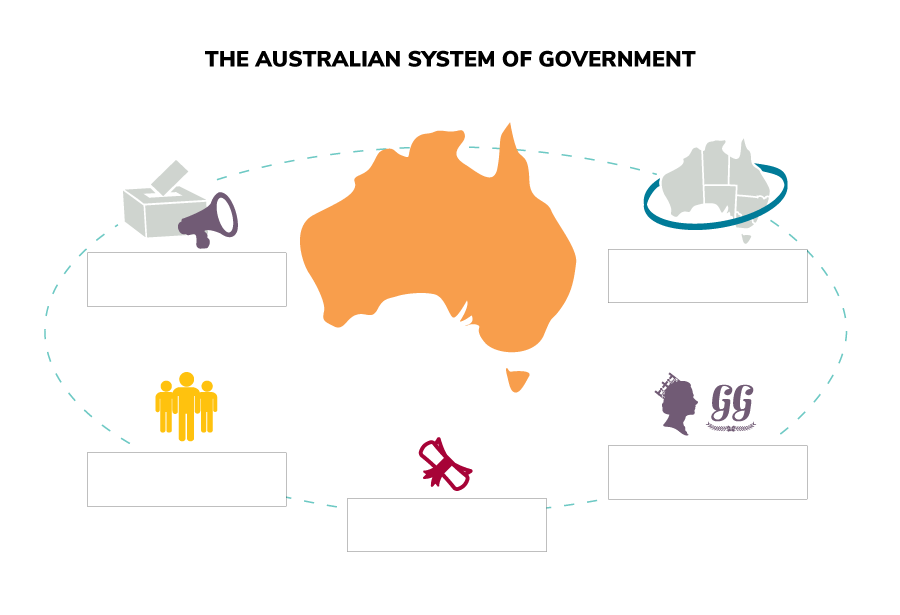 Constitution: 	Democracy: 	Representative democracy:  	Federation of states: 	Constitutional monarchy: 	